Mideast outrage over purported video of Jordanian pilot's executionRead more: http://www.ctvnews.ca/world/mideast-outrage-over-purported-video-of-jordanian-pilot-s-execution-1.2220105#ixzz3QpcM4CYcHamza Hendawi, The Associated Press Published Wednesday, February 4, 2015 8:11AM EST Last Updated Wednesday, February 4, 2015 5:28PM ESTCAIRO, Egypt -- The horrific fate of a captured Jordanian pilot, burned to death by the Islamic State group, unleashed a wave of grief and rage on Wednesday across the Middle East, a region long riven by upheavals and violence. Political and religious leaders united in outrage and condemnation, saying the slaying of the airman goes against Islam's teachings.The gruesome militant video of the last moments in the life of 26-year-old Lt. Muath Al-Kaseasbeh, whose F-16 crashed in Syria in December during a U.S.-led coalition raid on the extremist group, crossed a line -- beyond the beheadings of Western hostages at the hands of Islamic State extremists.From the world's most prestigious seat of Sunni Islam learning, Cairo's Al-Azhar Mosque, Grand Imam Ahmed al-Tayeb said the IS militants deserve the Quranic punishment of death, crucifixion or the chopping off of their arms for being enemies of God and the Prophet Muhammad.RELATED STORIESShaken by hostage pilot death, Jordan executes 2 prisonersJordan confirms pilot's death, vows 'punishment and revenge'For disillusioned recruits, Islamic State is harder to leave than joinPHOTOS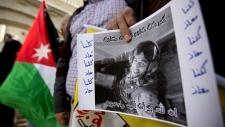 A Palestinian hold a poster with a picture of slain Jordanian pilot, Lt. Muath al-Kaseasbeh during a protest in front of the Jordanian embassy, in the West Bank City of Ramallah, Wednesday, Feb. 4, 2015. (AP / Majdi Mohammed)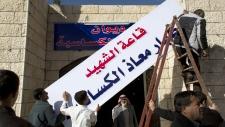 Workers hang a banner in Arabic that reads, 'the hall of martyr pilot Muath al-Kaseasbeh,' over the entrance of the tribe's gathering divan, at his home village of Ai, near Karak, Jordan, Wednesday, Feb. 4, 2015. (AP / Nasser Nasser)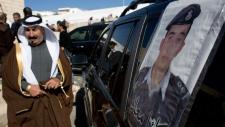 A Jordanian man walks past a poster of slain Jordanian pilot, Lt. Muath al-Kaseasbeh with Arabic that reads, 'we are all Muath,' near Karak, Jordan, on Feb. 4, 2015. (AP / Nasser Nasser)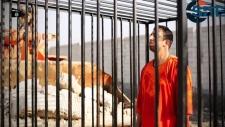 This still image made from video released by Islamic State group militants and posted on the website of the SITE Intelligence Group on Tuesday, Feb. 3, 2015, purportedly shows Jordanian pilot Lt. Muath al-Kaseasbeh standing in a cage just before being burned to death by his captors. (SITE Intelligence Group)"Islam prohibits the taking of an innocent life," al-Tayeb said. By burning the pilot to death, he added, the militants violated Islam's prohibition on the immolation or mutilation of bodies -- even during wartime.Under many Mideast legal systems, capital punishment is usually carried out by hanging. In Iran and Pakistan, stoning to death as punishment for adultery exists in the penal code but is rarely used. Beheadings are routinely carried out in Saudi Arabia, and Gaza's militant Hamas rulers have on occasion publicly shot to death Palestinians suspected of spying for Israel.But burning to death as a punishment proscribed by an Islamic court -- such as the self-styled tribunals set up by the Islamic State militants in areas under their control -- is unheard of in the contemporary Middle East. The IS extremists captured a third of both Iraq and Syria in a blitz last year, proclaimed their caliphate and imposed their harsh interpretation of Islamic law.In Saudi Arabia, prominent cleric Sheik Salman al-Oudah cited on Wednesday a saying attributed to the Prophet Muhammad, which reserves for God alone the right to punish by fire.In Qatar, cleric Youssef al-Qaradawi -- respected by the Muslim Brotherhood and other Islamists -- issued a five-page statement listing Quranic verses and sayings, also attributed to the prophet and telling Muslims to not mistreat prisoners of war.But al-Qaradawi tempered his admonishment of the immolation death of the Jordanian pilot by criticizing the international community's "laxity" toward Syrian President Bashar Assad, saying such an attitude "created these extremist groups and provided them with a fertile environment."In Algeria, cleric El-Hadi Shalaby noted that the majority of Islamic State group's victims have been Muslims, both Sunnis and Shiites."What hurts me as a Muslim is that they (IS militants) do all this in the name of Islam," he said. "The Muslim faith is utterly foreign to these practices."However, some sought to justify the Islamic State's killing of the pilot.Hussein Bin Mahmoud, an Islamic State-linked theologian, claimed on one of the group's social media forums that two of the Prophet Muhammad's revered successors ordered punishment by fire for renegades shortly after the Prophet's death. Al-Azhar has long disputed this claim.Bin Mahmoud also cited a Quranic verse that requires Muslims to punish their enemies in kind. Since U.S.-led airstrikes "burn" Muslims, he argued, the IS group must burn those behind the raids.But that view has only been embraced by a radical fringe, and mainstream Muslims united in condemnation of the killing on Wednesday.Iyad Madani, the leader of the 57-nation, Saudi-based Organization of Islamic Cooperation -- the world's largest bloc of Muslim countries -- said the killing showed total disregard for the rights of prisoners under Islam, as well as what he called the moral standards for war.There is a "malaise" in parts of the Middle East, along with the "intellectual decay, the political fragmentation and the abuse of Islam, the great religion of mercy," he said.U.S.-allied Gulf Arab nations issued similar condemnations.United Arab Emirates' foreign minister, Abdullah bin Zayed Al Nahyan, reaffirmed his nation's commitment to fighting terrorism and extremism. "This heinous and obscene act represents a brutal escalation by the terrorist group, whose evil objectives have become apparent," he said.The UAE is one of the most visible Arab members in the U.S.-led coalition battling the Islamic State group, which also includes Jordan.Bahrain, a Gulf state that is home to the U.S. 5th Fleet, denounced the killing as "despicable," and Kuwait's emir, Sheikh Sabah Al Ahmad Al Sabah, blasted the killing as "criminal" and "vicious."Qatar's Foreign Ministry also condemned the "criminal act." The tiny but very rich Gulf nation hosts the regional command centreco-ordinating coalition airstrikes.In predominantly Muslim Turkey, President Recep Tayyip Erdogan called the killing an act of "savagery," adding that "there is no such thing in our religion."Iran, which has aided both Iraq and Syria against the IS, said the killing of the pilot was an "inhuman" act that violated the codes of Islam, according to Foreign Ministry spokeswoman Marziyeh Afkham.Tunisia's Foreign Ministry decried the "cowardly" and "savage" act. The newly elected President Beji Caid Essebsi said the pilot's slaying was an "odious crime" incompatible with the principles of Islam and all other divine laws.In his native Jordan, the killing of al-Kaseasbeh -- who had been the subject of intense negotiations over a possible swap with an al-Qaida prisoner on death row -- drew swift retribution.The prisoner, an Iraqi woman convicted of involvement in a triple hotel bombing in Amman in 2005, was executed along with another al-Qaida prisoner at dawn on Wednesday.The pan-Arab al-Hayat newspaper denounced the pilot's killing with a one-word headline on the front page: "Barbarity.""How many ... are there, whose names we are ignorant of, slaughtered by the Islamic State and their brothers?" asked an article in Lebanon's left-leaning daily Assafir.Jordanian politician Mohammed al-Rousan wept openly on national television as he described watching al-Kaseasbeh's death, saying even people accustomed to violence could not bear to see a man burned alive.Then, his tears turned to rage."Let's use the same methods as them!" he shouted during the interview with Lebanon's al-Mayadeen TV. "Let's kill their children! Let's kill their women!"Read more: http://www.ctvnews.ca/world/mideast-outrage-over-purported-video-of-jordanian-pilot-s-execution-1.2220105#ixzz3Qpc0UQtF